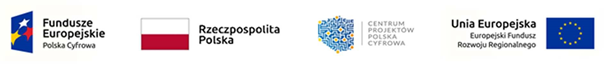 	Załącznik nr 6U M O W AZawarta w dniu	w …………. pomiędzy……………………………………………………………………..………………………………………………………………………….………………………………………………………, reprezentowaną przez:………………………………………………………przy kontrasygnacie Skarbnika - ……………………………………….zwaną w dalszej części umowy ZAMAWIAJĄCY, a………………………………………………………………………………………………………………………………………………………………….reprezentowana przez: ………………………………………zwanym w dalszej części umowy WYKONAWCA.W wyniku wyłonienia przez Zamawiającego Wykonawcy w trybie podstawowym bez negocjacji o  wartości zamówienia nieprzekraczającej progów unijnych, o jakich stanowi art. 3 ustawy z 11.09.2019 r. – Prawo zamówień publicznych (Dz. U. z 2022 r., poz. 1710) na Dostawę komputerów przenośnych wraz z oprogramowaniem w ramach działania - Granty PPGR_nabór dodatkowy, została zawarta umowa o następującej treści.§ 1Przedmiot umowyPrzedmiotem umowy jest sprzedaż i dostawa ………….. szt. komputerów przenośnych wraz z oprogramowaniem, według załącznika do niniejszej umowy (wypełniony i dołączony do oferty załącznik nr 2a do SWZ), który stanowi jej integralną część.Dostawca zobowiązuje się dostarczyć Zamawiającemu wyłącznie wyroby fabrycznie nowe i wolne od wad.Dostawca uruchomi laptopy, utworzy konta użytkownika z uprawnieniami administratora, przekaże wraz ze sprzętem indywidualny login i niepowtarzalne hasło. Do dostarczonego przedmiotu zamówienia dołączona będzie dokumentacja w języku polskim opisująca wykorzystanie wszystkich możliwości sprzętu.Dostawa odbędzie się w godzinach pracy Zamawiającego i po uprzednim uzgodnieniu telefonicznymmiędzy stronami.Jeżeli używanie przedmiotu dostawy zgodnie z jego przeznaczeniem wymaga korzystania z należących do osób trzecich praw autorskich lub znaków towarowych, Wykonawca zobowiązuje się przejąć na siebie wszelką odpowiedzialność z tytułu wszelkich roszczeń z jakimi osoby trzecie wystąpią przeciwko Zamawiającemu w związku z korzystaniem przez niego z tych praw w odniesieniu do przedmiotu sprzedaży.Zamawiający i Wykonawca obowiązani są współdziałać przy wykonaniu umowy w sprawiezamówienia publicznego, w celu należytej realizacji zamówienia.Zakupiony sprzęt zostanie przekazany uczniom z terenu Gminy Gniezno do eksploatacji zgodnie z zasadami Programu Operacyjnego Polska Cyfrowa na lata 2014-2020, Osi Priorytetowej V Rozwój cyfrowy JST oraz wzmocnienie cyfrowej odporności na zagrożenia REACT-EU, działania 5.1 Rozwój cyfrowy JST oraz wzmocnienie cyfrowej odporności na zagrożenia dotycząca realizacji projektu grantowego „Wsparcie dzieci z rodzin pegeerowskich w rozwoju cyfrowym – Granty PPGR” § 2Miejsce i warunki realizacji umowyMiejsce realizacji dostawy: siedziba Zamawiającego – ………………………………Czas realizacji dostawy: do 21 dni kalendarzowych licząc od dnia zawarcia (podpisania umowy), wdni robocze, od poniedziałku do piątku, w godzinach 8:00 – 14:00.Wykonawca zobowiązuje się do dostarczenia do siedziby Zamawiającego oraz zorganizowania rozładunku przedmiotu umowy - na własny koszt, odpowiedzialność i ryzyko. Za szkody wynikłe w czasie transportu odpowiedzialność ponosi Wykonawca.Odbiór i sprawdzenie przedmiotu umowy odbędzie się w siedzibie Zamawiającego w dniu dostawy.Przekazanie zostanie potwierdzone protokołem zdawczo - odbiorczym.Zamawiający przewiduje możliwość dostaw częściowych zamówienia. Zamawiający zobowiązany jest niezwłocznie powiadomić Wykonawcę na piśmie, faksem lub mailem o dających się zauważyć uszkodzeniach dostarczonych produktów (uszkodzone opakowania) oraz brakach ilościowych, według dostarczonej przez Wykonawcę dokumentacji.W przypadku stwierdzenia, w trakcie odbioru przedmiotu umowy, niezgodności asortymentu, ilości lub jakości, Wykonawca winien niezwłocznie nie później niż w terminie 3 dni od chwili powiadomienia dostarczyć na własny koszt towar zgodny z zamówieniem.W sytuacji, jak opisana jest w ust. 8, Zamawiający przyjmie fakturę VAT dopiero po dostarczeniu artykułów zgodnych z zamówieniem.§ 3Wynagrodzenie i warunki płatnościWynagrodzenie Wykonawcy wynosi:kwota netto .............. PLN, plus VAT tj. kwota ............ PLN brutto	PLNsłownie złotych .........................................................................................................Powyższa cena zawiera wszystkie koszty jakie ponosi Wykonawca, w tym koszty transportu do Zamawiającego.Wynagrodzenie będzie wypłacone po odbiorze przedmiotu umowy (protokół zdawczo - odbiorczy) na podstawie faktury.Zamawiający przewiduje możliwość odbiorów częściowych.Należność z tytułu faktury będzie płatna przez Zamawiającego przelewem w terminie 30 dni od datydoręczenia faktury VAT na rachunek Wykonawcy prowadzony w banku ………... o numerze………………………………Za dzień zapłaty Strony uznają dzień przyjęcia przez bank Zamawiającego dyspozycji obciążenia rachunku Zamawiającego.Faktura wystawiona będzie na adres:Nabywca: Gmina …………………………………………………………………………………………. Odbiorca i płatnik: ………………………………………………………………………….Zamawiający ma prawo potrącić swoje wierzytelności z wierzytelnościami Wykonawcy, choćby jedno z nich lub obie nie były wymagalne i zaskarżalne.Wykonawca nie może dokonać potrącenia swoich wierzytelności bez wcześniejszego ich uznania przez Zamawiającego.Przeniesienie wierzytelności wynikającej z niniejszej umowy wymaga uprzedniej pisemnej zgody Zamawiającego pod rygorem nieważności przeniesienia.§ 4Odstąpienie od umowyNiezależnie od podstaw odstąpienia określonych w ustawie Prawo zamówień publicznych i Kodeksie Cywilnym Zamawiającemu przysługuje prawo odstąpienia od umowy w całości lub w części, w następujących przypadkach i terminach określonych poniżej:Wykonawca nie realizuje zamówienia lub przerwał bez uzasadnionej przyczyny realizację przedmiotu umowy i przerwa ta trwa dłużej niż 5 dni i pomimo pisemnego wezwania do wykonania umowy i wyznaczonego przez Zamawiającego terminu, nie wykonał tego zobowiązania;wystąpi istotna zmiana okoliczności powodująca, że wykonanie umowy nie leży w interesie publicznym, czego nie można było przewidzieć w chwili zawarcia. W takim wypadku Wykonawca może żądać jedynie wynagrodzenia należnego mu z tytułu wykonanej części;Wykonawca realizuje umowę w sposób niezgodny z niniejszą umową, SWZ lub wskazaniami Zamawiającego;Wykonawca dokonał cesji wierzytelności wynikających z niniejszej umowy na rzecz osób trzecich;w stosunku do Wykonawcy wszczęto postępowanie upadłościowe lub likwidacyjne.W przypadkach określonych w ust. 1 Zamawiający może dokonać swoje uprawnienia do odstąpienia od umowy w terminie do 14 dni od powzięcia wiadomości o podstawach odstąpienia.W przypadku odstąpienia przez Zamawiającego od Umowy na podstawie okoliczności, o których mowa w ust. 1 Wykonawca nie będzie dochodził wobec Zamawiającego z tego tytułu jakichkolwiek roszczeń z wyjątkiem prawa do wynagrodzenia za faktycznie i należycie wykonane prace.Odstąpienie od umowy, o którym mowa w ust. 1 powinno nastąpić w formie pisemnej pod rygorem nieważności takiego oświadczenia i powinno zawierać uzasadnienie.§ 5Kary umowneStrony ustalają odpowiedzialność z tytułu nie wykonania lub nienależytego wykonania umowy oraz zwłoki w realizacji świadczeń gwarancyjnych na zasadzie kar umownych.Zamawiający zapłaci Wykonawcy kary umowne za odstąpienie od umowy z przyczyn zależnych od Zamawiającego w wysokości 10% wynagrodzenia brutto, określonego w § 3 ust.1 - za wyjątkiem przyczyn określonych w ust. 5.Kary umowne naliczone będą w następujących przypadkach i wysokościach:Wykonawca zapłaci Zamawiającemu kary umowne za:odstąpienie od umowy z przyczyn za które odpowiada Wykonawca w wysokości 10 % wynagrodzeniabrutto, o którym mowa w § 3 ust. 1 umowy,zwłokę w realizacji przedmiotu zamówienia w wysokości 0,1 % kwoty umowy brutto za każdy dzień zwłoki. Kara zostanie potrącona z faktury za zwłokę w dostawę,zwłoka w realizacji wymiany (naprawy) gwarancyjnej wadliwych produktów, tj. dostawy produktów zamiennych w zamian za produkty, które zostały uznane za wadliwe, w wyniku zgłoszonej przez Zamawiającego reklamacji, w wysokości 1 000 zł brutto od każdego zgłoszonego produktu (każdej sztuki), za każdy dzień zwłoki w realizacji wymiany (naprawy) gwarancyjnej.Zamawiający zapłaci Wykonawcy kary umowne za:odstąpienie od umowy z przyczyn za które odpowiada Zamawiający w wysokości 10 %wynagrodzenia brutto, o którym mowa w § 3 ust. 1 umowy,odsetki ustawowe za każdy dzień opóźnienia w opłaceniu faktury.W przypadku wystąpienia szkód wyższych od wysokości kar umownych, powstałych przy realizacji zadania objętego niniejszą umową, Zamawiającemu przysługuje prawo dochodzenia odszkodowania uzupełniającego na zasadach ogólnych.Nie stanowi podstawy do zapłaty kary umownej odstąpienie od umowy przez Zamawiającego woparciu o podstawy, o jakich mowa w art. 456 Pzp.Łączna maksymalna wysokość kar umownych należnych Stronom, nie może przekroczyć 30%wynagrodzenia umownego brutto.§6Gwarancje, reklamacjeWykonawca udziela gwarancji na dostarczone produkty, na zasadach określonych w umowie i złączniku nr 1 Formularz ofertowy tj..…, licząc od dnia ich odbioru przez Zamawiającego, zgodnie z wypełnionym przez Wykonawcę załącznikiem nr 2a.Wykonawca jest zobowiązany do uznania reklamacji wad ukrytych dostarczonych produktów ibezzwłocznej wymiany produktów wadliwych.Czas reakcji serwisu nie może przekroczyć – do końca następnego dnia roboczego.Bieg terminu gwarancyjnego przedmiotu zamówienia rozpoczyna się w dniu dokonania przez Zamawiającego odbioru bez zastrzeżeń. W przypadku rozbieżności pomiędzy warunkami gwarancji zawartymi w kartach gwarancyjnych, a zapisami Umowy – Strony wiążą postanowienia niniejszej Umowy.Wszelkie koszty związane z naprawami i wymianami w okresie gwarancji ponosi Wykonawca.Podczas trwania okresu gwarancji Wykonawca ma obowiązek odebrać i dostarczyć urządzenie na własny koszt jeśli naprawa nie będzie możliwa na miejscu.Reklamacje wykonuje się poprzez skierowanie konkretnego roszczenia do Wykonawcy przez osobę będącą użytkownikiem urządzenia, telefonicznie pod nr ..... lub faksem pod nr	lub na adres e-mail	Wykonawca powinien pozostawać w gotowości na przyjęcie zgłoszenia reklamacji, w  dnirobocze, w godzinach: 8:00 – 15:00.§ 7Zmiany w umowieZmiany warunków umowy muszą być zgodne z art. 455 Prawa Zamówień Publicznych i wymagają formy pisemnej pod rygorem nieważności. Mogą być dokonywane wyłącznie w formie aneksu do niniejszej umowy.Zamawiający przewiduje następujące rodzaje i warunki zmiany treści umowy:zmiana wynagrodzenia w przypadku ustawowej zmiany stawki podatku od towaru i usług w trakcie realizacji umowy – w zakresie dotyczącym niezrealizowanej części umowy wynagrodzenie (brutto) zostanie odpowiednio zmodyfikowane,zmiana numeru rachunku bankowego;polepszenia parametrów technicznych dostawy;zmiana terminu realizacji zamówienia w przypadku siły wyższej, to znaczy niezależne od Stron losowe zdarzenie zewnętrzne, które było niemożliwe do przewidzenia w momencie wystawiania zlecenia i któremu nie można było zapobiec mimo dochowania należytej staranności. Strony uzgadniają, że pod pojęciem siły wyższej rozumieją w szczególności: wojnę, zamach terrorystyczny, katastrofy naturalne, pożar, powódź, trzęsienie ziemi, huragan, strajk;utrudnień będących wynikiem zapobiegania, przeciwdziałania lub zwalczania COVID-19 i innych chorób zakaźnych oraz wywołanych nimi sytuacji kryzysowych. W takiej sytuacji Wykonawca jest uprawniony złożyć Zamawiającemu pisemny wniosek o zmianę Umowy w zakresie terminu realizacji zamówienia. Dowód potwierdzający, że ww. sytuacje miały wpływ na realizację zamówienia spoczywa wyłącznie na Wykonawcy.Powyższe postanowienia stanowią katalog zmian, na które Zamawiający może wyrazić zgodę. Niestanowią jednocześnie zobowiązania do wyrażenia zgody.Wnioski stron o dokonanie zmian w umowie winne być składane na piśmie i zawierać dokładny opis proponowanej zmiany. Do wniosków należy załączyć dokumenty uzasadniające wprowadzone zmiany. § 8Postanowienia końcoweSpory, które mogą wyniknąć z realizacji umowy, strony poddają pod rozstrzygniecie sądu właściwego dla siedziby Zamawiającego.W sprawach nie uregulowanych niniejszą umową mają zastosowanie przepisy Kodeksu Cywilnegooraz przepisy ustawy z dnia 11 września 2019 r.- Prawo zamówień publicznych.Umowa została sporządzona w dwóch jednobrzmiących egzemplarzach, po jednym dla każdej zestron.ZAMAWIAJĄCY:	WYKONAWCA:………………………….	………………………………Kontrasygnata Skarbnika………………………………. Załączniki:Formularz ofertowySWZ